מוריה דפנה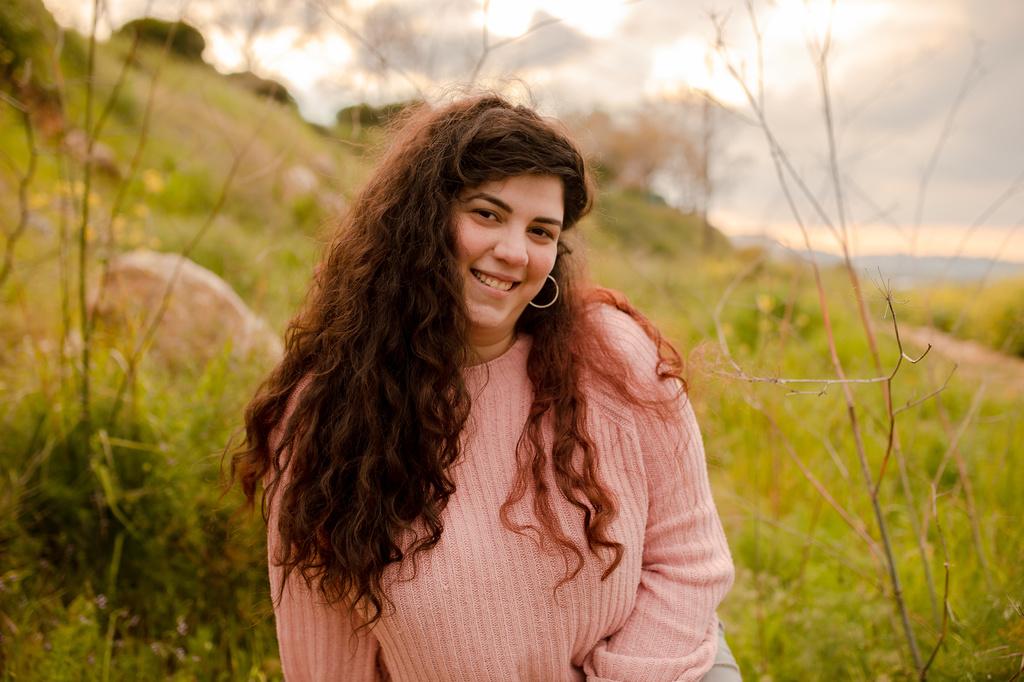 מספר טלפון: 054-8007093מייל: moriyadvora@gmail.comפייסבוק: Moriya Dafnaאינסטגרם: moriyadafנתונים פיזייםגובה: 1.66 מ'צבע עיניים: חוםשיער: חום כהה, ארוךהכשרה:מסלול תלת-שנתי בבית ספר "הדרך" לביטוי בימתי, מיסודם של איל כהן ורותי דייכסמשחק מול מצלמה – רותי דייכסתיאטרון:"סקס, תככים ואספירין", בתפקיד אטיין (ראשי) בימוי: רוני מנדלסון"המוגבלים", בתפקיד חמדה (משני) בימוי: אסף משהפיתוח קול:עפר כץ, דורית ראובני, טל אמיר, שי בן-יעקב, אפי שושני וטל יקימוב.כישורים נוספים:שירהכתיבת  מערכונים וסיפורים קצריםנגינה על חליליות ברמה מקצועית (סופרנינו, סופרן, אלט, טנור ובס)נגינה על חליל צד ופסנתר ברמה בסיסיתקוראת תוויםשפות:עברית – שפת אםאנגלית – רמת שפת אם